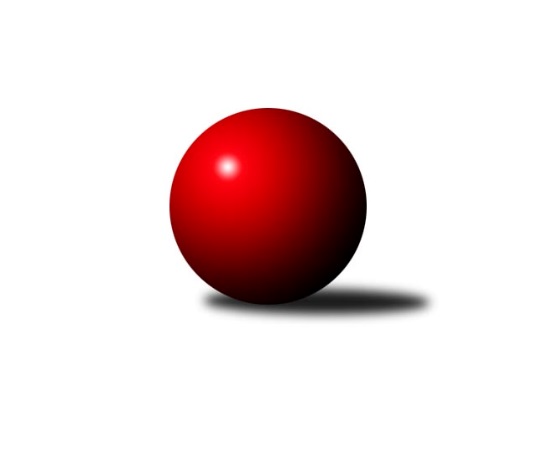 Č.7Ročník 2022/2023	26.5.2024 OP Tábor 2022/2023Statistika 7. kolaTabulka družstev:		družstvo	záp	výh	rem	proh	skore	sety	průměr	body	plné	dorážka	chyby	1.	Loko Tábor C	7	5	0	2	28.0 : 14.0 	(38.0 : 18.0)	1638	10	1142	496	39.4	2.	KK Hilton C	6	4	1	1	24.5 : 11.5 	(29.0 : 19.0)	1573	9	1118	456	45.2	3.	So. Chotoviny D	7	4	1	2	26.0 : 16.0 	(33.0 : 23.0)	1562	9	1097	465	46.1	4.	So. Chýnov B	6	2	2	2	20.0 : 16.0 	(24.0 : 24.0)	1577	6	1126	451	42.2	5.	Sp. Soběslav B	7	2	2	3	16.5 : 25.5 	(24.0 : 32.0)	1484	6	1063	420	55	6.	Loko Tábor D	7	0	0	7	5.0 : 37.0 	(12.0 : 44.0)	1346	0	974	373	68Tabulka doma:		družstvo	záp	výh	rem	proh	skore	sety	průměr	body	maximum	minimum	1.	KK Hilton C	2	2	0	0	9.0 : 3.0 	(9.0 : 7.0)	1578	4	1645	1510	2.	Loko Tábor C	3	2	0	1	12.0 : 6.0 	(15.0 : 9.0)	1644	4	1692	1606	3.	So. Chotoviny D	4	2	0	2	13.0 : 11.0 	(18.0 : 14.0)	1564	4	1607	1496	4.	Sp. Soběslav B	4	1	1	2	9.5 : 14.5 	(14.0 : 18.0)	1342	3	1389	1300	5.	So. Chýnov B	4	0	2	2	9.0 : 15.0 	(11.0 : 21.0)	1629	2	1677	1606	6.	Loko Tábor D	3	0	0	3	1.0 : 17.0 	(3.0 : 21.0)	1416	0	1432	1384Tabulka venku:		družstvo	záp	výh	rem	proh	skore	sety	průměr	body	maximum	minimum	1.	Loko Tábor C	4	3	0	1	16.0 : 8.0 	(23.0 : 9.0)	1632	6	1682	1565	2.	So. Chotoviny D	3	2	1	0	13.0 : 5.0 	(15.0 : 9.0)	1561	5	1666	1389	3.	KK Hilton C	4	2	1	1	15.5 : 8.5 	(20.0 : 12.0)	1572	5	1690	1450	4.	So. Chýnov B	2	2	0	0	11.0 : 1.0 	(13.0 : 3.0)	1552	4	1644	1459	5.	Sp. Soběslav B	3	1	1	1	7.0 : 11.0 	(10.0 : 14.0)	1531	3	1603	1440	6.	Loko Tábor D	4	0	0	4	4.0 : 20.0 	(9.0 : 23.0)	1350	0	1503	1147Tabulka podzimní části:		družstvo	záp	výh	rem	proh	skore	sety	průměr	body	doma	venku	1.	Loko Tábor C	7	5	0	2	28.0 : 14.0 	(38.0 : 18.0)	1638	10 	2 	0 	1 	3 	0 	1	2.	KK Hilton C	6	4	1	1	24.5 : 11.5 	(29.0 : 19.0)	1573	9 	2 	0 	0 	2 	1 	1	3.	So. Chotoviny D	7	4	1	2	26.0 : 16.0 	(33.0 : 23.0)	1562	9 	2 	0 	2 	2 	1 	0	4.	So. Chýnov B	6	2	2	2	20.0 : 16.0 	(24.0 : 24.0)	1577	6 	0 	2 	2 	2 	0 	0	5.	Sp. Soběslav B	7	2	2	3	16.5 : 25.5 	(24.0 : 32.0)	1484	6 	1 	1 	2 	1 	1 	1	6.	Loko Tábor D	7	0	0	7	5.0 : 37.0 	(12.0 : 44.0)	1346	0 	0 	0 	3 	0 	0 	4Tabulka jarní části:		družstvo	záp	výh	rem	proh	skore	sety	průměr	body	doma	venku	1.	So. Chýnov B	0	0	0	0	0.0 : 0.0 	(0.0 : 0.0)	0	0 	0 	0 	0 	0 	0 	0 	2.	KK Hilton C	0	0	0	0	0.0 : 0.0 	(0.0 : 0.0)	0	0 	0 	0 	0 	0 	0 	0 	3.	Loko Tábor D	0	0	0	0	0.0 : 0.0 	(0.0 : 0.0)	0	0 	0 	0 	0 	0 	0 	0 	4.	Loko Tábor C	0	0	0	0	0.0 : 0.0 	(0.0 : 0.0)	0	0 	0 	0 	0 	0 	0 	0 	5.	So. Chotoviny D	0	0	0	0	0.0 : 0.0 	(0.0 : 0.0)	0	0 	0 	0 	0 	0 	0 	0 	6.	Sp. Soběslav B	0	0	0	0	0.0 : 0.0 	(0.0 : 0.0)	0	0 	0 	0 	0 	0 	0 	0 Zisk bodů pro družstvo:		jméno hráče	družstvo	body	zápasy	v %	dílčí body	sety	v %	1.	Miloš Filip 	So. Chotoviny D 	6	/	6	(100%)	10	/	12	(83%)	2.	Miroslav Vacko 	So. Chotoviny D 	6	/	7	(86%)	12	/	14	(86%)	3.	Ondřej Novák 	Loko Tábor C 	5	/	5	(100%)	9	/	10	(90%)	4.	Vlastimil Novák 	So. Chýnov B 	5	/	6	(83%)	7	/	12	(58%)	5.	Zdeněk Samec 	Loko Tábor C 	4	/	5	(80%)	9	/	10	(90%)	6.	Jana Křivanová 	Sp. Soběslav B 	4	/	5	(80%)	7	/	10	(70%)	7.	Josef Macháček 	Loko Tábor C 	4	/	7	(57%)	9	/	14	(64%)	8.	Vladimír Křivan 	Sp. Soběslav B 	3.5	/	6	(58%)	7	/	12	(58%)	9.	Ctibor Cabadaj 	Loko Tábor C 	3	/	3	(100%)	4	/	6	(67%)	10.	Jiří Vitha 	KK Hilton C 	3	/	4	(75%)	6	/	8	(75%)	11.	Jarmil Kylar 	KK Hilton C 	3	/	4	(75%)	5	/	8	(63%)	12.	Jiří Šalát 	So. Chýnov B 	3	/	4	(75%)	4	/	8	(50%)	13.	Stanislav Ťoupal 	KK Hilton C 	3	/	5	(60%)	6	/	10	(60%)	14.	Zdeněk Vít 	Loko Tábor C 	2	/	3	(67%)	4	/	6	(67%)	15.	Miroslav Kovač 	KK Hilton C 	2	/	3	(67%)	4	/	6	(67%)	16.	Karel Trpák 	So. Chýnov B 	2	/	3	(67%)	3	/	6	(50%)	17.	Jaroslava Nohejlová 	So. Chotoviny D 	2	/	6	(33%)	6	/	12	(50%)	18.	Monika Havránková 	Loko Tábor D 	2	/	7	(29%)	6	/	14	(43%)	19.	Pavel Reichel 	Sp. Soběslav B 	2	/	7	(29%)	6	/	14	(43%)	20.	Pavlína Fürbacherová 	Loko Tábor D 	2	/	7	(29%)	3	/	14	(21%)	21.	Lucie Lišková 	So. Chotoviny D 	2	/	7	(29%)	3	/	14	(21%)	22.	Ladislav Maroušek 	KK Hilton C 	1.5	/	2	(75%)	3	/	4	(75%)	23.	Michal Nový 	So. Chotoviny D 	1	/	1	(100%)	2	/	2	(100%)	24.	Václav Gabriel 	KK Hilton C 	1	/	1	(100%)	1	/	2	(50%)	25.	Blanka Roubková 	So. Chýnov B 	1	/	2	(50%)	2	/	4	(50%)	26.	Viktorie Lojdová 	Loko Tábor D 	1	/	2	(50%)	2	/	4	(50%)	27.	Jan Krákora 	KK Hilton C 	1	/	3	(33%)	3	/	6	(50%)	28.	Věra Návarová 	So. Chýnov B 	1	/	4	(25%)	3	/	8	(38%)	29.	Karolína Roubková 	So. Chýnov B 	1	/	4	(25%)	3	/	8	(38%)	30.	Vojtěch Křivan 	Sp. Soběslav B 	1	/	4	(25%)	2	/	8	(25%)	31.	Kateřina Smolíková 	Sp. Soběslav B 	1	/	5	(20%)	2	/	10	(20%)	32.	Vojtěch Polák 	Loko Tábor C 	0	/	1	(0%)	0	/	2	(0%)	33.	Ladislav Šmejkal 	So. Chotoviny D 	0	/	1	(0%)	0	/	2	(0%)	34.	Zuzana Mihálová 	Loko Tábor C 	0	/	2	(0%)	1	/	4	(25%)	35.	Zdeněk Pech 	KK Hilton C 	0	/	2	(0%)	1	/	4	(25%)	36.	Martina Sedláčková 	Loko Tábor D 	0	/	5	(0%)	0	/	10	(0%)	37.	Pavla Krejčová 	Loko Tábor D 	0	/	7	(0%)	1	/	14	(7%)Průměry na kuželnách:		kuželna	průměr	plné	dorážka	chyby	výkon na hráče	1.	TJ Sokol Chýnov, 1-2	1643	1152	490	40.3	(410.8)	2.	Sezimovo Ústí, 1-2	1572	1110	461	42.3	(393.0)	3.	TJ Sokol Chotoviny, 1-4	1550	1104	445	50.6	(387.5)	4.	Tábor, 1-4	1540	1095	444	50.8	(385.1)	5.	Soběslav, 1-2	1351	980	370	58.9	(337.9)Nejlepší výkony na kuželnách:TJ Sokol Chýnov, 1-2KK Hilton C	1690	7. kolo	Ondřej Novák 	Loko Tábor C	507	3. koloSo. Chýnov B	1677	7. kolo	Stanislav Ťoupal 	KK Hilton C	492	7. koloLoko Tábor C	1671	3. kolo	Miloš Filip 	So. Chotoviny D	455	5. koloSo. Chotoviny D	1666	5. kolo	Karolína Roubková 	So. Chýnov B	443	7. koloSo. Chýnov B	1621	1. kolo	Zdeněk Samec 	Loko Tábor C	443	3. koloSo. Chýnov B	1611	3. kolo	Vladimír Křivan 	Sp. Soběslav B	440	1. koloSo. Chýnov B	1606	5. kolo	Karolína Roubková 	So. Chýnov B	435	5. koloSp. Soběslav B	1603	1. kolo	Vlastimil Novák 	So. Chýnov B	433	7. kolo		. kolo	Jiří Šalát 	So. Chýnov B	433	3. kolo		. kolo	Jaroslava Nohejlová 	So. Chotoviny D	430	5. koloSezimovo Ústí, 1-2KK Hilton C	1645	5. kolo	Ondřej Novák 	Loko Tábor C	443	5. koloKK Hilton C	1632	2. kolo	Stanislav Ťoupal 	KK Hilton C	432	5. koloSo. Chýnov B	1578	2. kolo	Jiří Vitha 	KK Hilton C	429	2. koloLoko Tábor C	1565	5. kolo	Jarmil Kylar 	KK Hilton C	427	6. koloKK Hilton C	1510	6. kolo	Jiří Vitha 	KK Hilton C	423	5. koloLoko Tábor D	1503	6. kolo	Monika Havránková 	Loko Tábor D	422	6. kolo		. kolo	Stanislav Ťoupal 	KK Hilton C	419	2. kolo		. kolo	Zdeněk Samec 	Loko Tábor C	418	5. kolo		. kolo	Miroslav Kovač 	KK Hilton C	407	6. kolo		. kolo	Jarmil Kylar 	KK Hilton C	404	2. koloTJ Sokol Chotoviny, 1-4Loko Tábor C	1682	6. kolo	Ondřej Novák 	Loko Tábor C	453	6. koloSo. Chotoviny D	1607	4. kolo	Miroslav Vacko 	So. Chotoviny D	441	4. koloKK Hilton C	1600	4. kolo	Jiří Vitha 	KK Hilton C	432	4. koloSo. Chotoviny D	1587	6. kolo	Miloš Filip 	So. Chotoviny D	430	4. koloSo. Chotoviny D	1564	3. kolo	Stanislav Ťoupal 	KK Hilton C	427	4. koloSp. Soběslav B	1549	2. kolo	Miloš Filip 	So. Chotoviny D	421	6. koloSo. Chotoviny D	1496	2. kolo	Zuzana Mihálová 	Loko Tábor C	417	6. koloLoko Tábor D	1315	3. kolo	Ctibor Cabadaj 	Loko Tábor C	415	6. kolo		. kolo	Jaroslava Nohejlová 	So. Chotoviny D	408	3. kolo		. kolo	Jana Křivanová 	Sp. Soběslav B	406	2. koloTábor, 1-4Loko Tábor C	1692	4. kolo	Zdeněk Samec 	Loko Tábor C	471	4. koloSo. Chýnov B	1644	4. kolo	Zdeněk Samec 	Loko Tábor C	463	2. koloLoko Tábor C	1633	2. kolo	Ondřej Novák 	Loko Tábor C	454	4. koloSo. Chotoviny D	1629	1. kolo	Ondřej Novák 	Loko Tábor C	453	1. koloLoko Tábor C	1611	7. kolo	Monika Havránková 	Loko Tábor D	438	2. koloLoko Tábor C	1606	1. kolo	Miroslav Kovač 	KK Hilton C	426	1. koloKK Hilton C	1549	1. kolo	Zdeněk Samec 	Loko Tábor C	423	7. koloSp. Soběslav B	1440	4. kolo	Miloš Filip 	So. Chotoviny D	421	1. koloLoko Tábor D	1434	2. kolo	Michal Nový 	So. Chotoviny D	420	1. koloLoko Tábor D	1432	1. kolo	Věra Návarová 	So. Chýnov B	417	4. koloSoběslav, 1-2So. Chýnov B	1459	6. kolo	Jiří Vitha 	KK Hilton C	402	3. koloKK Hilton C	1450	3. kolo	Jiří Šalát 	So. Chýnov B	393	6. koloSo. Chotoviny D	1389	7. kolo	Miloš Filip 	So. Chotoviny D	389	7. koloSp. Soběslav B	1389	7. kolo	Stanislav Ťoupal 	KK Hilton C	387	3. koloSp. Soběslav B	1372	3. kolo	Vlastimil Novák 	So. Chýnov B	381	6. koloSp. Soběslav B	1307	5. kolo	Pavel Reichel 	Sp. Soběslav B	373	5. koloSp. Soběslav B	1300	6. kolo	Vladimír Křivan 	Sp. Soběslav B	368	6. koloLoko Tábor D	1147	5. kolo	Pavel Reichel 	Sp. Soběslav B	365	7. kolo		. kolo	Pavel Reichel 	Sp. Soběslav B	362	3. kolo		. kolo	Vladimír Křivan 	Sp. Soběslav B	359	7. koloČetnost výsledků:	6.0 : 0.0	2x	5.0 : 1.0	4x	4.0 : 2.0	2x	3.0 : 3.0	3x	2.0 : 4.0	2x	1.0 : 5.0	5x	0.5 : 5.5	1x	0.0 : 6.0	2x